HIGH RISK ACTIVITIES / SPECIAL EVENTS RISK MANAGEMENT PLAN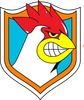 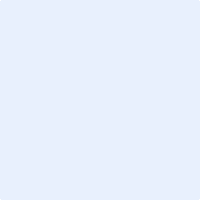 Date Completed: __________________ 		Completed by: __________________STEP 1STEP 2STEP 3STEP 4STEP 5STEP 6Describe the activityIdentify all elements of the event from beginning to endIdentify RisksSomething that could happen that results in harm to a child or young personAnalyse the RiskLikelihood(Almost certain, Likely, Possible, Unlikely or Rare)and Consequences(Critical, Major, Moderate, Minor or Insignificant)Evaluate the RiskThe level of risk (using the Risk Analysis Matrix)Manage the RiskAssess the optionsReviewNominate who will review after the event/activity